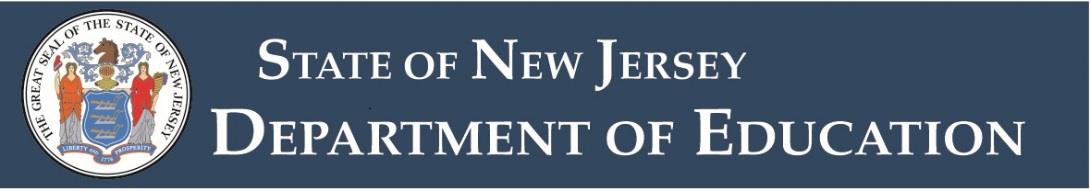 New Jersey DLM Participation Criteria for the 2021-2022 School YearThe Dynamic Learning Maps (DLM) assessments are based on the Essential Elements and measure a student’s performance on alternate achievement standards. Essential Elements are grade-level-specific expectations related to college-and career-readiness standards for students in the general population. The DLM assessments measure performance on the Essential Elements.Students who participate in the DLM assessments are not precluded from participating in the menu of options available to meet the state assessment requirement for graduation.Factors to Determine Participation in DLMThe following factors shall not be used to determine participation in the DLM:English Language Learner (ELL) statusAnticipated disruptive behavior during testingPoor attendance or extended absencesAnticipated poor performance on the general statewide assessmentImpact of the student’s score on the accountability systemNeed for accommodations to participate in the general statewide assessmentAdministrative decisionThe following factors may not be the sole criteria used to determine participation in the DLM:Student’s disability categoryPercent of day in special education Academic and related services the student receivesInstructional settingDirectionsComplete the chart on page 2 for each content area. You may use one form for multiple content areas.Make sure to complete the chart on page 3 of the participation criteria. Retain the participation criteria document in the student record.Participation Criteria FormStudent Name:	Grade:Content Area(s): Math	English Language Arts 	ScienceDeterminations and AssurancesAssessment DeterminationIndicate which assessment the student will be taking in each content area. In accordance with N.J.A.C. 6A:14-3.7(e)7, the IEP must document the determination as to whether a student will participate the general statewide assessment with accommodations or the alternate assessment.IEP Team AgreementList the name and title of each team member and indicate agreement/disagreement with the determination to participate in the DLM assessment. Administrator CertificationName:Title:Date (mm/dd/yy):CriteriaResponseResponse: YesResponse: No1. The student has a disability that significantly impacts intellectual functioning and adaptive behaviorYes       NoGo to Question 2Stop. The student is not eligible to take the DLM for this content area.2. The student is primarily taught using the DLM Essential Elements.Yes       NoGo to Question 3Stop. The student is not eligible to take the DLM for this content area.3. The student requires extensive, repeated individualized instruction and support that is not of a temporary or transient nature.Yes       NoGo to Question 4Stop. The student is not eligible to take the DLM for this content area.4. The student uses substantially adapted materials and individualized methods of accessing information.Yes       NoGo to Question 5Stop. The student is not eligible to take the DLM for this content area.5. The student’s significant intellectual disability will impact post school outcomes. (e.g. supported housing or employment)Yes       NoThe student is eligible to take the DLM for this content area.Stop. The student is not eligible to take the DLM for this content area.Content AreaGeneral Statewide AssessmentDynamic Learning Maps (DLM)MathEnglish Language ArtsScienceNameTitleAgree with Assessment DeterminationYes        NoYes        NoYes        NoYes        NoYes        NoYes        No